Sheridan Elementary School’s 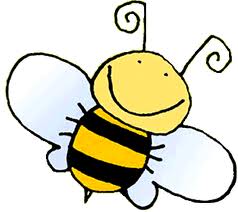 Schoolwide Positive Behavioral Support Program          (SWPBS)I.  What is Schoolwide Positive Behavioral Support?SWPBS is an approach to disciplineThe GOAL is to create a positive and predictable school environment for all students, staff, and familiesTo do this, we created:Schoolwide rulesWays to teach behaviorsWays to catch students being goodTeachers and administrators will continue to address rule violationsSchools that implement Schoolwide Positive Behavioral Support see a decrease in office referrals.II.  What are our Schoolwide Rules (Our Five Bees of Behavior)?Be RespectfulBe ResponsibleBe PositiveBe PeacefulBe an Active LearnerIII.  How do you teach these rules?We teach students what they CAN do to show they are following these rulesWe teach these behaviors just like we teach math and reading!We teach specific rules for each setting while in that setting (Bathroom, library, hallway, cafeteria, classroom, playground, recess, entry and dismissal).We will also be re-teaching these rules periodicallyIV.  How do you catch students being good? We give students Sheridan “Bee Tickets” when we see them following the school rulesStudents who receive these tickets enter into a WEEKLY CLASS drawing for an opportunity to win a prize from our PBIS Committee or rewards from their teacher, and a CHANCE to take part in a special SCHOOL-WIDE MONTHLY activity/party/event through a separate drawing.Every student can earn tickets!Here is a sample of a “Bee Ticket”Be Proud!    Room_______Name________________                                             Respectful             Peaceful                                      Responsible       Active Learner   PositiveV:  How can I support the Sheridan Schoolwide Behavioral Support Program?Talk to your child about the rules at Sheridan Ask your child to tell you the Schoolwide Rules….Be Respectful, Be Responsible, Be Positive, Be Peaceful, and Be An Active Learner.Ask your child if he/she received any “Bee Tickets”, and what they did in order to receive them.This Schoolwide Positive Behavioral Support Initiative is supported by Sheridan Elementary School, The School District of Philadelphia, and The Devereux Center for Effective Schools (Funded by the US Department of Education).